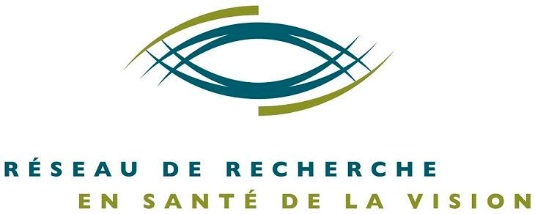 Formulaire de demande d’adhésion Membership application formRéseau de recherche en santé de la visionVision Health Research NetworkL’objectif du Réseau de recherche en santé de la vision (RRSV) est de promouvoir l’excellence de la recherche en vision, de développer la capacité de recherche et d’accroître la compétitivité du Québec en recherche en vision, dans le but commun d’une meilleure santé visuelle de la communauté.The Vision Health Research Network (VHRN) objective is to promote excellence in vision research, increase research capacity and competitiveness of vision research in Quebec, with the common goal of a better vision health for the community.Que vous soyez professeur, chercheur, clinicien, professionnel de la santé ou intervenant clé dans notre système de santé, œuvrant en ligne avec la mission du RRSV et souhaitant collaborer avec les membres du RRSV, vous pouvez soumettre votre candidature pour devenir membre du Réseau. Il suffit d’envoyer par courriel votre curriculum vitae, une courte lettre expliquant votre intérêt pour le Réseau et  le présent formulaire, dûment complété, au directeur de l’Axe duquel vous souhaitez devenir membre ainsi qu’au secrétariat du Réseau. Pour plus d’information quant aux définitions des différents statuts de membre, nous vous invitons à consulter la charte du Réseau disponible sur notre site internet.Whether you are a teacher, researcher, clinician, health care professional or key stakeholder in our health care system, working in line with the mission of RRSV and wishing to work with members of RRSV, you can submit your application to become a member of the Network. Send your resume, a brief letter explaining your interest in the Network and the attached form duly completed by email to the director of the Axis which you wish to become a member and to the Secretariat of the Network. For more information about the definitions of the various member associations, we invite you to consult the charter available on our website.Pour toute information supplémentaire / For more information:Réseau de recherche en santé de la visionVision Health Research Network514-252-3400 #1568reseau.vision.hmr@ssss.gouv.qc.cawww.reseauvision.ca  Le RRSV est soutenu par le Fonds de recherche du Québec - Santé (FRQS)The VHRN is supported by the Fonds de recherche du Québec - Santé (FRQS)Formulaire de demande d’adhésion Membership application formStatut demandé / Wanted status:	__ Membre régulier / Regular member          	 	__ Membre associé / Associated memberNom / last name: 		Prénom / first name:  Catégorie / Category: 	 __PhD    __OD    __MD   __Autre, précisez / Other, specify :Affiliation Universitaire (si applicable) / University affiliation (if applicable): Département (si applicable) / Department (if applicable):Adresse civique / Mailing address:Autre institution:Adresse civique / Mailing address:Téléphone / Phone:Courriel / email:  Site web (si applicable) / Web site (if applicable):Date d’application / application date: Axe: 	 	Cornée et segment antérieur / Cornea and anterior segment	Directrice: Stéphanie Proulx: stephanie.proulx@fmed.ulaval.ca 	Rétine et segment postérieur / Retina and posterior segment	Directeur: Christian Salesse : christian.salesse@fmed.ulaval.ca 	Cerveau et perception / Brain and perception	Directeur: Dave Saint-Amour: saint-amour.dave@uqam.ca 	Déficience visuelle et réadaptation / Visual impairment and rehabilitation	Directrice : Marie-Chantal Wanet-Defalque: marie-chantal.wanet.inlb@sss.gouv.qc.caDocuments à fournir /  Documents to provideCurriculum vitae / ResumeCourte lettre expliquant votre intérêt pour le Réseau / Brief letter explaining your interest in the NetworkPrésent formulaire complété / This form duly completed